UMW/AZ/PN-124/20				                       	            Wrocław, 25.11.2020 r.Unieważnienie postępowania w części 6 NAZWA POSTĘPOWANIA  Dostawa sprzętu laboratoryjnego na potrzeby jednostek Uniwersytetu Medycznego 
we WrocławiuCzęść 6 - Termomikser na potrzeby Zakładu Biotechnologii FarmaceutycznejZamawiający unieważnia postępowanie w części 6 zamówienia na podstawie art. 93 ust. 1 pkt 1 Ustawy Pzp w związku z tym, że nie złożono żadnej oferty.Z upoważnienia Rektora UMWKanclerz UMW
/-/mgr Patryk Hebrowski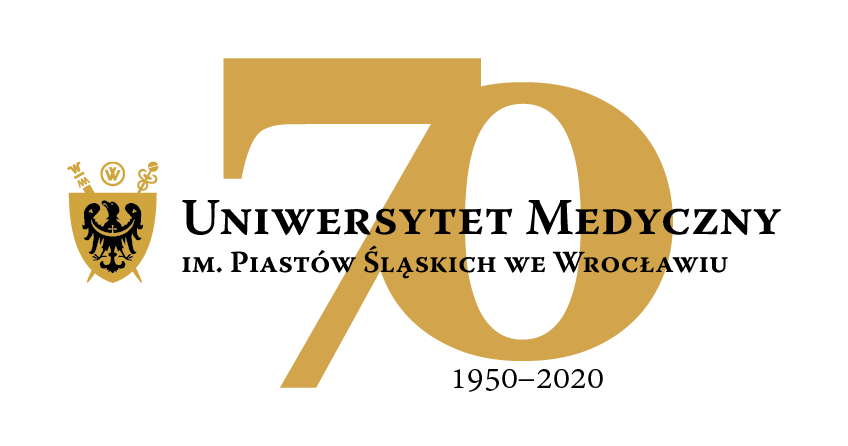 50-367 Wrocław, Wybrzeże L. Pasteura 1Dział Zamówień Publicznych UMWUl. Marcinkowskiego 2-6, 50-368 Wrocławfax 71 / 784-00-45e-mail: joanna.kowalska@umed.wroc.pl50-367 Wrocław, Wybrzeże L. Pasteura 1Dział Zamówień Publicznych UMWUl. Marcinkowskiego 2-6, 50-368 Wrocławfax 71 / 784-00-45e-mail: joanna.kowalska@umed.wroc.pl